ПОЛОЖЕНИЕО порядке проведения Межрегионального методического обеспечения образовательногоПМ. 02 Лечебная деятельность МДК 02.01. Лечен е пациентовп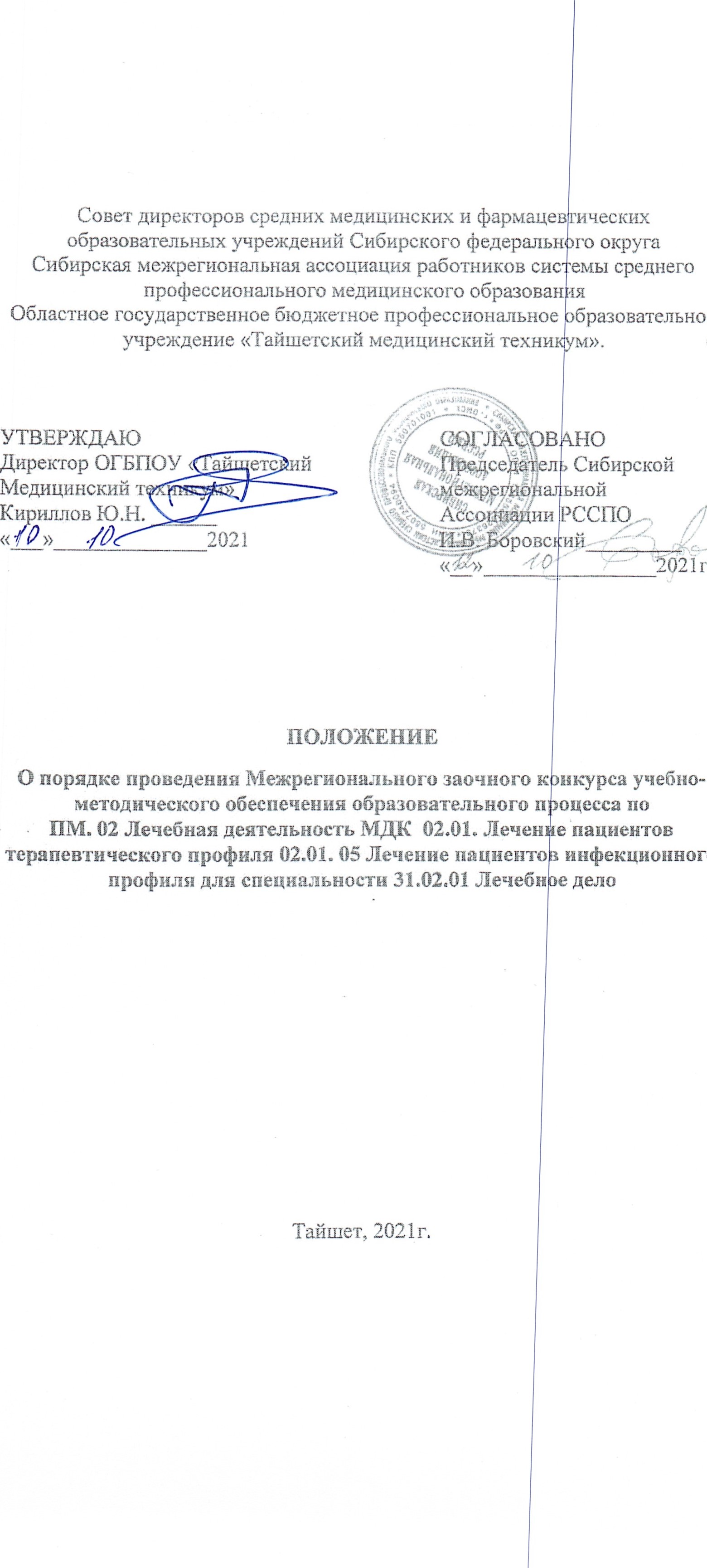 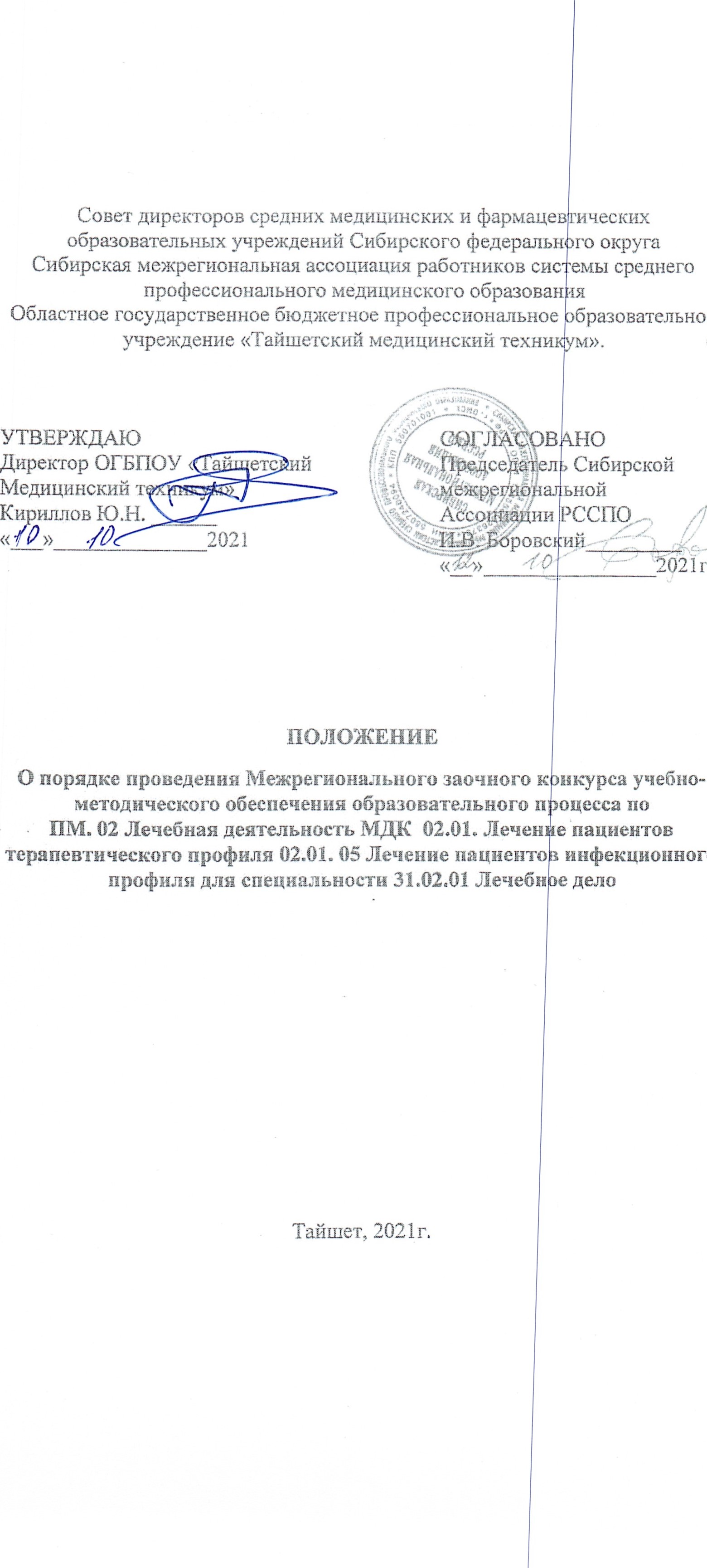 1. Общие положения1 . 1 .Настоящее положение определяет порядок организации проведения межрегионального конкурса учебно-методического обеспечения образовательного процесса преподавателей профессиональных образовательных организаций Сибирского Федерального округа (далее — Конкурс) по ПМ. 02 Лечебная деятельность. МДК 02.01. Лечен е пациентов терапевтического профиля. 02.01.05 Лечение пациентов инфекционного профиля.12. Учредителями Конкурса являются Сибирская межрегиональная ассоциация работников системы среднего профессионального медицинского образования (далее— Ассоциация) и Областное государственно бюджетное профессиональное образовательное учреждение «Тайшетский медицинский техникум».1.3. Конкурс проводится на базе ОГБПОУ «Тайшетский медицинский техникум» с 5.10.2021 по 30.10.2021 года в соответствии с планом-графиком Сибирской межрегиональной ассоциации работников системы среднего профессионального медицинского образования и Совета директоров средних медицинских и фармацевтических образовательных учрежден й Сибирского федерального округа на 2020-2021 года.А. Организатором Конкурса является Областное государственное бюджетное профессиональное образовательное учреждение «Тайшетский медицинский техникум».К участию в Конкурсе приглашаются преподаватели средних профессиональных медицинских образовательных организаций Сибирского Федерального округа. Допускается соавторство (2-3 автора).Конкурс проводится в заочной форме.Для проведения Конкурса создается оргкомитет в составе: Кириллов Ю.Н., директор ОГБПОУ «Тайшетский медицинский техникум;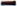 - Емельянчик Т.М., заместитель директора по учебно- воспитательной работе; Шевчук Т.М., заведующая практическим обучением ОГБПОУ «Тайшетский медицинский техникум»; преподаватель инфекционных заболеваний.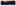 -Жамова Е.А., методист; Володина О В., председатель цикловой методической комиссии специальных дисциплин обучением ОГБПОУ «Тайшетский медицинский техникум» ; преподаватель терапии; - Шалыгин А.А., программист.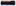 Оргкомитет составляет положение о Конкурсе, осуществляет рассылку информации, сбор заявок и материалов для Конкурса.Основными принципами Конкурса являются: открытость, равенство условий для всех участников, коллегиальность принятия рушений. Данное положение опубликовано на сайте Тайшетского медицинского техникума.По Цели задачи Конкурса 2010 Целью Конкурса является:Выявление и распространение передового педагогического опыта, в т.ч. положительного опыта использования дистанционных технологий, в обучении и воспитании квалифицированных конкурентоспособных специалистов среднего звена.2.20 Задачи Конкурса:е Активизация и стимулирование методической работы педагогов; оПоощрение творческой инициативы педагогических работников в создании учебно-методического обеспечения образовательного процесса; Обобщение и трансляция передового педагогического опыта, в т.ч. в создании электронных образовательных ресурсов и использовании дистанционных технологий; о Популяризация использования современных и д станционных образовательных технологий для организации и контроля самостоятельной внеаудиторной, научно-исследовательской работы обучающегося и обеспечения доступности образовательных программ для лиц с ограниченными возможностями здоровья ;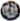 Ш. Организация Конкурса :Для проведения Конкурса создается Организационный комитет (далее— Оргкомитет);Оргкомитет формируется из числа сотрудников и педагогов ОГБПОУ«Тайшетский медицинский техникум» ;3 З. Оргкомитет обеспечивает выполнение организационных мероприятий по подготовке и проведению Конкурса, разрабатывает актуализирует критерии оценки конкурсных работ, формы оценочных ка т, формирует жюри;А. В состав жюри Конкурса (по номинациям) включаются педагогические работники 	(преподаватели,	методисты),	имеющие	высшую квалификационную категорию .З .5. Количество членов жюри конкурса— не менее 5.3.6. Члены жюри проводят индивидуальную экспертизу материалов в соответствии с разработанными критериями.З .7. Жюри подводит итоги п определяет победителей. Все решения жюри протоколируются и подписываются председателем.3.8. Жюри имеет право помимо основной конкурсной программы выделить дополнительные номинации и определить в них по одному победителю.18 . Порядок проведения КонкурсаКонкурс проводится по семи номинациям :-Лучший учебно -методический комплекс темы ;-Лучший учебно -методический комплекс раздела;-Лучшая рабочая тетрадь;-Лучший комплекс ФОС для промежуточной аттестации по дисциплине;-Лучшее учебно-методическое пособие для внеаудиторной самостоятельной работы студентов;-Лучшее методическое пособие для преподавателей; -Лучшее методическое пособие для студентов.Конкурс проводится в два этапа :первый этап: прием и регистрация заявок и конкурсных работ по электронному адресу (см. ниже) с 15 октября до 25 октября 20? 1 г.;второй этап: экспертиза представленных материалов членами жюри Конкурса в срок с 25октябряпо 29 октября 2021 г. И подведение итогов 29 октября 2021 г.4.3. Вся необходимая информация по вопросам участия в Конкурсе размещается Оргкомитетом на странице «Конкурс УММ-2 21» на сайте ОГБПОУ «Тайшетский МФДИЦИНСКИЙ техникум» тмт.образование38.рф 4.4. Все документы подаются в электронном виде на электронный адрес elena. koval. teach ail хи отдельными файлами.Каждый участник в срок до 15 октября 2021 г. дол сен оформить электронную заявку (Приложение 1).К заявке прикрепляются конкурсные матер палы, собранные в один файл: -конкурсные работы с аннотациями, титульные листы работ должны иметь грифы согласования и утверждения образовательной организации;-рецензии на конкурсные работы (подпись рецензента и печать организации, которую он представляет, обязательны).Заявки и материалы, поданные другим способом рассматриваться не будет.V. Требования к содержанию и оформлению материаловКонкурсные работы должны носить педагогический (обучающий, методический, управленческий) характер и не противоречить общепризнанным научным фактам, этическим нормам и законодательству Российской Федерации.Критерии оценки конкурсных материалов:Соответствие представленных учебно-методических материалов заявленному виду; -Актуальность темы;-Точность формулировок целей и задач;-Структурированность и системность ;-Логичность структуры, стилистическое единство работы; -Методическая новизна, оригинальность работы;Доступность содержания работы для целевой аудитории;-Реализация интегрированных связей;-Профессиональная направленность ;-Качество оформления работы;5.3. Порядок определения и награждения победителей Конкурса5.5.1. Победители Конкурса, занявшие 1 и З места, определяются по итогам оценки жюри представленных учебно-методических материалов в каждой номинации.5.5 2. Победители Конкурса награждаются дипломами 1 , 1 1 и 1 1 1 степени; все участники конкурса получают сертификаты в электронном виде.5.5 .З . Сертификаты и дипломы передаются / высылаются в образовательные организации до 10 ноября 2021г.5.6. Итоги Конкурса публикуются на сайтах Ассоциации, ОГБПОУ «Тайшетский медицинский техникум» не позднее 10 ноября 2021 г.5.7. Лучшие конкурсные работы с согласия их авторов / разработчиков могут быть размещены на сайтах Ассоциации (для УГС Здравоохранение).V10 Участники Конкурса6.1. В Конкурсе могут принять участие преподаватели профессиональных образовательных организаций Сибирского Федерального округа-6.2. Участники Конкурса определяются в соответствии с поданными заявками.6.3. Каждый участник может подать до трех заявок (индивидуальных или в соавторстве) в разных номинациях.V11. Финансирование мероприятия7.1 - Финансирование мероприятия осуществляется за счет средств ОГБПОУ «Тайшетский медицинский техникум».7.2. Участие в Конкур се является бесплатным.V111. Контактная информация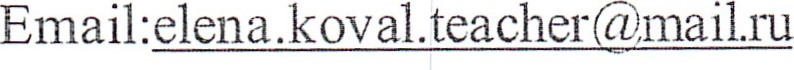 Приложение 1. ЗАЯВКА на участие в заочном межрегиональном конкурсе учебно-методического обеспечения образовательного процесса тиоПМ, 02 Лечебная деятельность МДК 02.01, Лечение пациентов терапевтического профиля 02.01, 05 Лечение пациентов инфекционного профиля для специальности 31002001 Лечебное делоШевчук Т .М	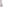 89501318231Володина.О.В.89086404835Email: Tifani2020@yandex.ruЖамова Елена Анатольевна Методист техникума89501253332Автор (ы) работы (Ф.И.О. полностью, должность)Полное наименование образовательной организации и официальное сокращенное названиеНазвание работыНоминацияКонтакты: e-mail (обязательно); телефон для оперативной связи (моб./раб или др.), факс